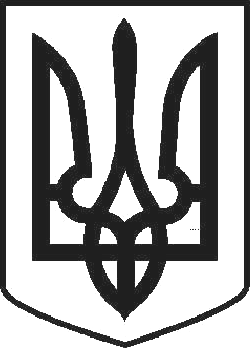 УКРАЇНАЧОРТКІВСЬКА МІСЬКА РАДА СОРОКОВА СЕСІЯ СЬОМОГО СКЛИКАННЯРІШЕННЯвід   21 червня 2017 року	№ 1139м. ЧортківПо внесення змін до рішення міської ради   від 12	грудня 2017року № 896«Про	затвердження	Програми розвитку житлово-комунального господарства та благоустрою м. Чорткова на 2018-2020 рокиКеруючись пунктом 22 статті 26 Закону України «Про місцеве самоврядування в Україні», міська радаВИРІШИЛА:Внести зміни в Паспорт та додатки 1 та 2 Програми розвитку житлово- комунального господарства та благоустрою м. Чорткова на 2018-2020 роки виклавши їх в новій редакції згідно додатків 1 - 3.Відділу житлово-комунального господарства, благоустрою та інфраструктури міської ради здійснити організаційну роботу щодо виконання даної Програми.Копію рішення направити відділу житлово-комунального господарства, благоустрою та інфраструктури, відділу бухгалтерського обліку та звітності, а також фінансовому управлінню міської ради.Контроль за виконанням рішення покласти на комісії міської ради з питань житлово-комунального господарства, транспорту і зв’язку та бюджетно-фінансових, економічних питань, комунального майна  та інвестицій.Міський голова	Володимир ШМАТЬКО